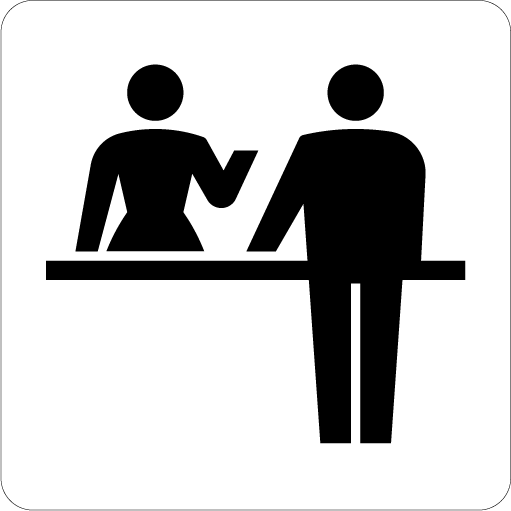 うけつけReception